УРОК №11. Тема: Скелет человека. Осевой скелет. Скелет поясов и свободных конечностей. Соединение костей. Задачи: 1. Пополнить знания о строении и функциях частей скелета, сравнить его со скелетом млекопитающих животных, выявить особенности скелета человека, связанные с прямохождением, развитием мозга, трудовой деятельностью.2. Познакомить учащихся с типами соединения костей.I. Организационный момент.II. Проверка знаний. Понятийная разминка: клетка, ткань, орган, система органов, цитология, гистология, анатомия, оболочка, цитоплазма, ядро, хромосома, хроматида, ген, митоз, мейоз, рост, развитие, возбудимость, раздражимость, нейрон, нейроглия, дендрит, аксон, нервное волокно, синапс, нерв, нервные узлы, рефлекс, рефлекторная дуга.Индивидуальный опрос:1. Раскрыть роль скелета.2. Рассказать о типах костей.3. Изложить опыты, раскрывающие роль органического и минерального вещества в обеспечении прочности костей.4. Рассказать о росте костей в ширину и длину.III. Изучение нового материала.Скелет – совокупность твердых тканей в организме, служащих опорой тела или отдельных его частей и защищающих его от механических повреждений.Осевой скелет – объединяет череп и скелет туловища.Добавочный скелет – состоит из костей поясов конечностей и скелета свободных конечностей.Масса скелета 11 кг. В составе скелета около 200 костей (86 парных)Скелет головы:теменные (2), височные (2), лобная (1), затылочная (1), скуловые (2), носовые (2), слезные (2), нижняя челюсть (1), верхние челюсти (2), клиновидная (1), подьязычная (1) кости + слуховые косточки (6)Череп состоит из 23 костей. Подвижны только 2 (нижняя челюсть и подъязычная кость)Скелет туловища:позвоночник = 33-34 позвонкаотделы: шейный (7)грудной (12)поясничный (7)крестец (5)копчик (3-4)позвонок = тело + 1 поперечный отросток + 2 остистых отросткагрудная клетка = 12 пар ребер + грудинаСкелет верхних конечностей (30 костей)плечевой пояс = ключицы + лопаткиверхняя конечность = плечо (плечевая кость – 1) + предплечье (локтевая кость + лучевая кость) + кости запястья (8) + кости пястья (5) + кости фаланг пальцев (14)Скелет нижних конечностей (30 костей)пояс нижних конечностей (таз) = тазовые кости (подвздошная (2) + седалищная (2) + лонная (2))нижняя конечность = бедро (бедреная кость – 1) + надколенник (1) + голень (большая + малая берцовые кости) + кости плюсны (7) + кости предплюсны (5) + кости фаланг пальцев (14)Типы соединения костейЗа счет уплощения межпозвонковых хрящей рост к вечеру уменьшается на 1,5 см., а к 80 годам – на 5-7 см.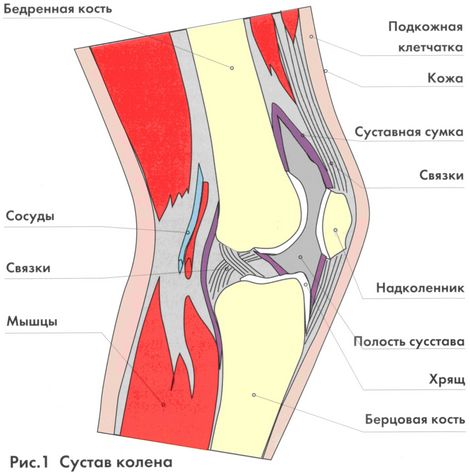  Строение сустава: Особенности скелета, связанные с прямохождением и трудом:Изгибы позвоночникашейныйпоясничныйгруднойкрестцовыйГрудная клетка расширена в стороныПротивопоставление большого пальцаШирокий пояс нижних конечностей, таз в виде чашиКости нижних конечностей мощнее, чем верхнихСводчатая стопаМозговой череп преобладает над лицевымIII. ЗакреплениеВопросы:Какие части скелета относятся к осевому скелету, а какие – к добавочному?Как череп прикрепляется к позвоночнику? Почему головку новорожденного надо придерживать?IV. Домашнее задание.  § 11, 12, конспект, работа с рисунками в учебнике. 